У  К  Р А  Ї  Н  А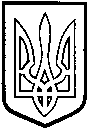 ТОМАШПІЛЬСЬКА РАЙОННА РАДАВІННИЦЬКОЇ ОБЛАСТІРІШЕННЯ №339від 5 грудня 2017 року							22 сесія 7 скликанняПро надання дозволу на відчуження майна, яке перебуває в спільній власності територіальних громад Томашпільського районуВідповідно до пункту 20 частини 1 статті 43 Закону України “Про місцеве самоврядування в Україні”, рішення 23 сесії районної ради 5 скликання від 28 квітня 2009 року №284 «Про управління об’єктами спільної власності територіальних громад району», враховуючи клопотання КП «Госпрозрахункове проектно-виробниче архітектурно-планувальне бюро та висновок постійної комісії районної ради з питань регулювання комунальної власності, комплексного розвитку та благоустрою населених пунктів, охорони довкілля, будівництва і приватизації, районна рада ВИРІШИЛА:Дозволити продати майно - комплекс будівель та споруд, загальною площею 3951,8 кв.м., за адресою: вул.Польова, 1, с.Рожнятівка, Томашпільського району, Вінницької області (згідно додатку), що знаходиться в господарському відані комунального підприємства «Госпрозрахункове проектно-виробниче архітектурно-планувальне бюро Томашпільського району».Директору КП «Госпрозрахункове проектно-виробниче архітектурно-планувальне бюро Томашпільського району» Закорченному Г.І. здійснити заходи з продажу майна, зазначеного в п.1 цього рішення, з оформленням необхідних документів відповідно чинного законодавства України та надати їх відділу з питань спільної власності територіальних громад району, юридичного забезпечення діяльності ради та кадрових питань районної ради в місячний термін.Контроль за виконанням даного рішення покласти на постійну комісію районної ради з питань регулювання комунальної власності, комплексного розвитку та благоустрою населених пунктів, охорони довкілля, будівництва і приватизації (Гаврилюк В.А.).Голова районної ради						Д.КоритчукДодатокдо рішення 22 сесії районної ради 7 скликання № ___від 05 грудня 2017 року  ПЕРЕЛІКбудівель та споруд, що знаходиться в господарському віданні КП «Госпрозрахункове проектно-виробниче архітектурно-планувальне бюро Томашпільського району»Будівля адмінкорпусу – літера «А»  - заг.площею 560,9 кв.м.Будівля відділення №1 – літера «Б»  - заг.площею 214,1 кв.м.Будівля відділення №2 – літера «В»  - заг.площею 387,4 кв.м.Будівля відділення №3 – літера «Г»  - заг.площею 395 кв.м.Будівля відділення №4 – літера «Е»  - заг.площею 500 кв.м.Будівля кухні – літера «Є»  - заг.площею 410,6 кв.м.Будівля складів – літера «Ж»  - заг.площею 246,1 кв.м.Будівля гаражів – літера «З»  - заг. площею 77,4 кв.м.Будівля конюшні – літера «И»  - заг.площею 83,6 кв.м.Будівля свинарника – літера «І»  - заг.площею 94,4 кв.м.Будівля допоміжного господарства – літера «Ї»  - заг.площею 77,4 кв.м.Будівля ГСМ – літера «К»  - заг.площею 18,5 кв.м.Будівля вагової  - літера «Л»  - заг.площею 4,5 кв.м.Будівля електромайстерні – літера «М»  - заг.площею 123,3 кв.м.Криниця – літера «О»  - заг.площею 15,7 кв.м.Криниця – літера «П»  - заг. площею 3,5 кв.м.Вигрібна яма – літера «С»  - заг.площею 10,5 кв.м.Загальна площа приміщень складає 3951,8 кв.м.